British Taekwondo Council Ltd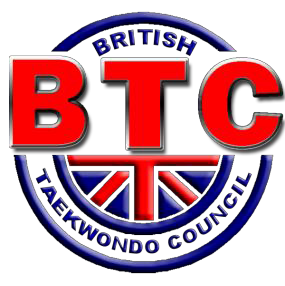 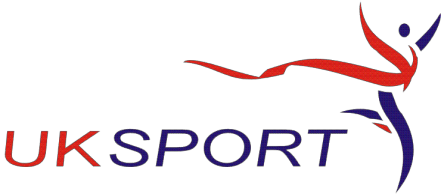 Northern Office. Widnes Cheshire  WA8 3JJ  	  Tel: 0151 424 9466 email: beddows64@btinternet.com • Website: www.britishtaekwondocouncil.org .INDEMNITY INSURANCE APPLICATION FORMPlease complete in BLOCK CAPITALSInsurance Information					Please sign and return to your AssociationI wish to apply for Indemnity Insurance as available to NGB instructors. I declare that to the best of my knowledge there are no known incidents or circumstances that might give rise to a claim or lead to my application being refused by the British Taekwondo Council.I confirm that I have a current First Aid certificate 	and a BTC Basic Safeguarding Awareness certificate First Aid certificate expiry date: Signature:  ……………………………………………………………………………….	Date:	………………………………………….	        Registered Office: . . .  WA8 0WN               Recognised by the Sport  as the Governing Body for Taekwondo  in the                               BTC Ltd Registered Company No 07428946NameGrade……………………………………………………………………………...................................Date Of BirthAssociation……………………………………………………………………………...................................Home Address……………………………………………………………………………...................................Town………………………………………………………………………………………………………………County……………………………………………………………………………………………………………….Post Code……………………………………………………………………………...................................E mailClub Name ………………………………………………………………………………………………………..Club Address………………………………………………………………………………………………………..Town………………………………………………………………………………………………………..County………………………………………………………………………...............................Post Code………………………………………………………………………................................…………………………………………………………………………...................................Tel No	……………………………………………………………………………………..........................Mobile Club WebsiteINDEMNITY  £5,000,000PUBLIC LIABILITY£10,000,000INSTRUCTOR STATUS    please mark with X            NEW APPLICATIONRENEWAL